Vos élu(e)s CFDT membres à la Commission paritaire de la Mission Handicap ont su montré leur présence active sur les sites de Strasbourg, Meudon et Toulouse.Différents stands de sensibilisation ont été proposés aux salariés : Nutrition, 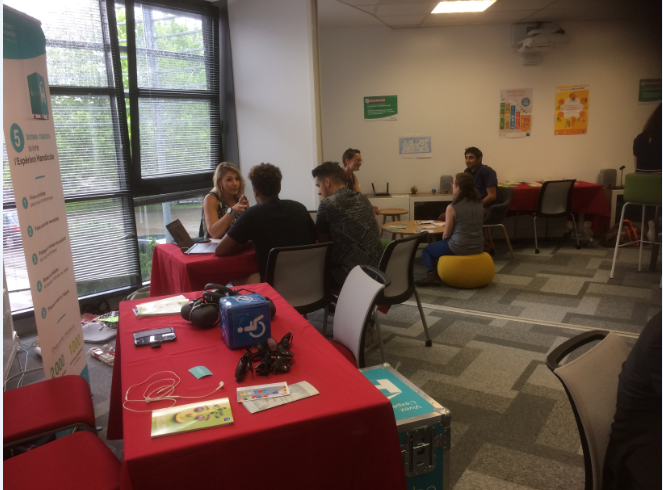 Sophrologie, Outil de simulation, Handicube, Présence du Médecin
 sur certains sites… Avec la présence du Médecin notamment sur le site de Toulouse. 

          « Vélo smoothie »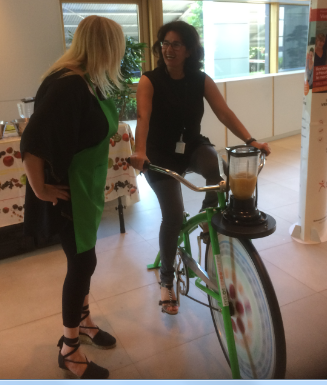 